FCC to Create Advisory Panel on DiversityThe FCC will soon have a committee to advise the agency on promoting diversity in the communications industry. The agency will solicit suggestions from the public on who should sit on the panel, which will be called the Advisory Committee on Diversity and Digital Empowerment.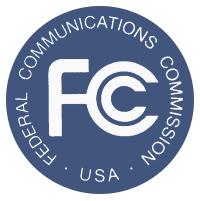 The Hill 4.25.17http://thehill.com/policy/technology/330226-fcc-to-create-advisory-panel-on-diversity